Dear Sir/Madam,Please be informed that, under the request of Study Group 9 Management, the meeting of Working Party 1/9 and Working Party 2/9, fully virtual meeting, which was going to take place on 23 June 2020, has been postponed to 7 July 2020 at the same time (1300-1430 hours CEST).For additional information and questions relating to the Meeting of Working Party 1/9 and Working Party 2/9, please see the study group homepage. 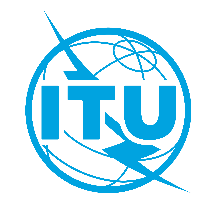 International telecommunication unionTelecommunication Standardization Bureau International telecommunication unionTelecommunication Standardization Bureau Geneva, 19 June 2020Geneva, 19 June 2020Ref:Corrigendum 1 to TSB Collective letter 6/9SG9/SPCorrigendum 1 to TSB Collective letter 6/9SG9/SP-	To Administrations of Member States
of the Union; -	To ITU-T Sector Members;-	To ITU-T Associates of Study Group 9; -	To ITU Academia-	To Administrations of Member States
of the Union; -	To ITU-T Sector Members;-	To ITU-T Associates of Study Group 9; -	To ITU AcademiaTel:+41 22 730 5858+41 22 730 5858-	To Administrations of Member States
of the Union; -	To ITU-T Sector Members;-	To ITU-T Associates of Study Group 9; -	To ITU Academia-	To Administrations of Member States
of the Union; -	To ITU-T Sector Members;-	To ITU-T Associates of Study Group 9; -	To ITU AcademiaFax:+41 22 730 5853+41 22 730 5853-	To Administrations of Member States
of the Union; -	To ITU-T Sector Members;-	To ITU-T Associates of Study Group 9; -	To ITU Academia-	To Administrations of Member States
of the Union; -	To ITU-T Sector Members;-	To ITU-T Associates of Study Group 9; -	To ITU AcademiaE-mail:tsbsg9@itu.inttsbsg9@itu.int-	To Administrations of Member States
of the Union; -	To ITU-T Sector Members;-	To ITU-T Associates of Study Group 9; -	To ITU Academia-	To Administrations of Member States
of the Union; -	To ITU-T Sector Members;-	To ITU-T Associates of Study Group 9; -	To ITU AcademiaWeb:http://itu.int/go/tsg09 http://itu.int/go/tsg09 -	To Administrations of Member States
of the Union; -	To ITU-T Sector Members;-	To ITU-T Associates of Study Group 9; -	To ITU Academia-	To Administrations of Member States
of the Union; -	To ITU-T Sector Members;-	To ITU-T Associates of Study Group 9; -	To ITU AcademiaSubject:Postponement of Working Party 1/9 and Working Party 2/9; 
fully virtual meeting (7 July 2020 from 1300 to 1430 hours CEST)Postponement of Working Party 1/9 and Working Party 2/9; 
fully virtual meeting (7 July 2020 from 1300 to 1430 hours CEST)Postponement of Working Party 1/9 and Working Party 2/9; 
fully virtual meeting (7 July 2020 from 1300 to 1430 hours CEST)Postponement of Working Party 1/9 and Working Party 2/9; 
fully virtual meeting (7 July 2020 from 1300 to 1430 hours CEST)Yours faithfully,
Chaesub Lee
Director of the Telecommunication
Standardization Bureau 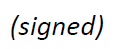 

SG9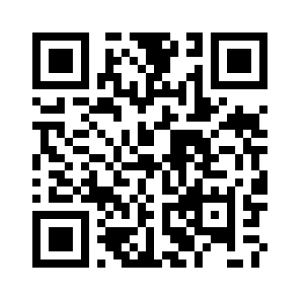 